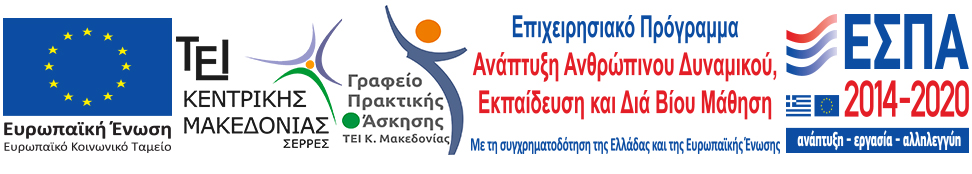    Σέρρες 10.2.2017ΑΝΑΚΟΙΝΩΣΗ ΕΝΑΡΞΗΣ ΠΡΑΚΤΙΚΗΣ ΑΣΚΗΣΗΣ ΓΙΑ ΤΟ ΕΑΡΙΝΟ ΕΞΑΜΗΝΟ ΑΚ.ΕΤΟΥΣ 2016-2017Ενημερώνουμε τους φοιτητές όλων των Τμημάτων του ΤΕΙ Κεντρικής Μακεδονίας που ενδιαφέρονται να πραγματοποιήσουν την Πρακτική τους Άσκηση μέσω του Επιχειρησιακού Προγράμματος ΑΝΑΔΕΔΒΜ ΕΣΠΑ 2014-2020, με ημερομηνία έναρξης Πρακτικής Άσκησης στις 01-04-2017, να καταθέσουν ή να αποστείλουν τα παρακάτω δικαιολογητικά συμπληρωμένα και σε πρωτότυπη μορφή στο Γραφείο Πρακτικής Άσκησης.Βεβαίωση από την Γραμματεία του Τμήματός τους, ότι πληρούν τις προϋποθέσεις για την έναρξη Π.Α (εις διπλούν) μία για το Γραφείο Πρακτικής & μία για τον Φορέα Υποδοχής.Έντυπα αίτησης Πρακτικής Άσκησης                                                 http://www.teiser.gr/praktikiaskisi/index.php?menu_id=24 (κατεβάστε τα έντυπα εδώ).Αναλυτική ΒαθμολογίαΗ Γραμματεία του Γραφείου Πρακτικής Άσκησης θα δέχεται αιτήσεις για την συμμετοχή στο επιδοτούμενο Πρόγραμμα «Πρακτική Άσκηση Τριτοβάθμιας Εκπαίδευσης του ΤΕΙ Κεντρικής Μακεδονίας» MIS 5000386 από την Δευτέρα  13.02.2017 έως και την Τετάρτη 15.03.2017.Αιτήσεις, μετά την ανωτέρω προθεσμία δεν θα γίνονται δεκτές.Το Πρόγραμμα θα επιδοτήσει για το τρέχον εξάμηνο 191 θέσεις  Π.Α . Η επιδότηση είναι κοινή για όλα τα Τμήματα και ορίζεται στο ποσό των 1.680,00€ συνολικά για το 6μήνο Πρακτικής Άσκησης  (280,00€/μήνα)Τμήμα Διοίκησης Επιχειρήσεων, 21 θέσειςΕπιδοτούμενες θέσεις στον Ιδιωτικό Τομέα 16 θέσειςΕπιδοτούμενες θέσεις στο Δημόσιο Τομέα 5 θέσειςΤμήμα Μηχανολόγων Μηχανικών ΤΕ, 30 θέσειςΕπιδοτούμενες θέσεις στον Ιδιωτικό Τομέα 24 θέσειςΕπιδοτούμενες θέσεις στο Δημόσιο Τομέα 6 θέσειςΤμήμα Πολιτικών Μηχανικών ΤΕ και Μηχανικών Τοπογραφίας και Γεωπληροφορικής ΤΕ, 39 θέσειςΕπιδοτούμενες θέσεις στον Ιδιωτικό Τομέα 31 θέσειςΕπιδοτούμενες θέσεις στο Δημόσιο Τομέα 8 θέσειςΤμήμα Λογιστικής και Χρηματοοικονομικής, 56 θέσειςΕπιδοτούμενες θέσεις στον Ιδιωτικό Τομέα 47 θέσειςΕπιδοτούμενες θέσεις στο Δημόσιο Τομέα 9 θέσειςΤμήμα Μηχανικών  Πληροφορικής ΤΕ, 17 θέσειςΕπιδοτούμενες θέσεις στον Ιδιωτικό Τομέα 12 θέσειςΕπιδοτούμενες θέσεις στο Δημόσιο Τομέα 5 θέσειςΤμήμα Εσωτερικής Αρχιτεκτονικής, Διακόσμησης & Σχεδιασμού Αντικειμένων 8 ΘέσειςΤμήμα Σχεδιασμού & Τεχνολογίας Ένδυσης (Κιλκίς) 5 θέσειςΕπιδοτούμενες θέσεις στον Ιδιωτικό Τομέα 4 θέσειςΕπιδοτούμενες θέσεις στο Δημόσιο Τομέα 1 θέσειςΤμήμα Διοίκησης Συστημάτων Εφοδιασμού (Κατερίνη ) 15 θέσειςΕπιδοτούμενες θέσεις στον Ιδιωτικό Τομέα 13 θέσειςΕπιδοτούμενες θέσεις στο Δημόσιο Τομέα 2 θέσειςΣε περίπτωση που ο αριθμός αιτήσεων ξεπεράσει τις εγκεκριμένες θέσεις ανά Τμήμα, για την επιλογή θα υπάρξουν κριτήρια αξιολόγησης. Τα κριτήρια αξιολόγησης αναφέρονται αναλυτικά στο παράρτημα της παρούσης ανακοίνωσηςΣε περίπτωση που δεν καλυφθούν οι προβλεπόμενες θέσεις ανά Τμήμα, εντός της προθεσμίας, οι εναπομένουσες κενές θέσεις θα καλυφθούν από τα άλλα Τμήματα του ΤΕΙ Κ.Μ αναλογικά. ΟΔΗΓΙΕΣ ΠΡΟΣ ΦΟΡΕΙΣ ΥΠΟΔΟΧΗΣ ΠΡΑΚΤΙΚΗΣ ΑΣΚΗΣΗΣΟι Φορείς Υποδοχής Πρακτικής Άσκησης που επιθυμούν να απασχολήσουν φοιτητές για Πρακτική Άσκηση μέσω ΕΣΠΑ, οφείλουν υποχρεωτικά να εγγραφούν και να πιστοποιηθούν στο Πληροφοριακό σύστημα ΑΤΛΑΣ του Υ.ΠΑΙ.Θ. http://atlas.grnet.gr/ (Όσοι Φορείς έχουν ήδη πιστοποιηθεί στο σύστημα, δεν απαιτείται η ενέργεια αυτή).  Απαραίτητη ενέργεια για όλους τους Φορείς Υποδοχής Πρακτικής Άσκησης είναι η δημιουργία κωδικού θέσης  Πρακτικής Άσκησης και η δημοσίευσή της στο Πληροφοριακό Σύστημα ΑΤΛΑΣ. Ο κωδικός θέσης συμπληρώνεται στο έντυπο Βεβαίωση Αποδοχής και Απασχόλησης για τον κάθε φοιτητή/τρια που επιθυμούν να απασχολήσουνΑπό τοΓραφείο Πρακτικής ΆσκησηςΠΑΡΑΡΤΗΜΑ:ΚΡΙΤΗΡΙΑ ΕΠΙΛΟΓΗΣ ΑΣΚΟΥΜΕΝΩΝΑ. ΑΚΑΔΗΜΑΪΚΑ ΚΡΙΤΗΡΙΑΕξάμηνο σπουδώνΕπιδόσεις στα μαθήματα (Βαθμός * 10 μόρια)Διακρίσεις σπουδών-Υποτροφίες (κάθε διάκριση σπουδών/υποτροφία * 25 μόρια)Β. ΚΟΙΝΩΝΙΚΑ ΚΡΙΤΗΡΙΑΆποροι γονείς, δηλαδή δικαιούχοι με ελάχιστο εγγυημένο εισόδημα, πριμοδοτούνται με 20 μόρια συσωρευτικά.  Στην κατηγορία αυτή, εμπίπτουν οι φοιτητές που είναι οι ίδιοι άποροι γονείς και οι φοιτητές που είναι προστατευόμενα μέλη άπορων γονέων.Ευάλωτες κοινωνικές ομάδες πριμοδοτούνται με 10 μόρια συσωρευτικά.  Στην κατηγορία αυτή, εμπίπτουν οι φοιτητές που είναι οι ίδιοι: πρόσφυγες/παλιννοστούντες, Ρομά, απεξαρτημένα άτομαΓ. ΧΩΡΙΣ ΚΡΙΤΗΡΙΑΑμεΑΜονοπρόσωπη οικογένεια με προστατευόμενα ανήλικα.  Στην κατηγορία αυτή εμπίπτουν οι φοιτητές που είναι οι ίδιοι γονείς μονοπρόσωπης οικογένειας.Επισήμανση: Για να γίνει χρήση των παραπάνω κριτηρίων, ο φοιτητής οφείλει να προσκομίσει τα απαραίτητα δικαιολογητικά όπως ορίζει ο νόμος για την κάθε περίπτωση.  Εξάμηνο σπουδών8ο9ο10ο11ο12ο>Μόρια1009080706560